建设工程城建档案验收报告工程名称：报告日期：建设单位：建设工程项目概况表 1建设工程城建档案归档情况表 2建设工程城建档案验收情况表 3工程名称联系人及电话联系人及电话工程地点开工时间工程规模 (建筑面积)工 程 造 价 (万元)工 程 造 价 (万元)工 程 造 价 (万元)结构类型是否重大项目是；国家级；省级；市级；县 级； 否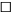 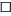 是；国家级；省级；市级；县 级； 否是；国家级；省级；市级；县 级； 否是；国家级；省级；市级；县 级； 否是；国家级；省级；市级；县 级； 否最大高度 (m)栋数层数层数地上：地下：地上：地下：立项批文号投资类型辖区辖区用地规划证号规划许可证号施工许可证号建设单位项 目 负 责 人及电话建设单位项 目 负 责 人及电话勘察单位项 目 负 责 人及电话勘察单位项 目 负 责 人及电话设计单位项 目 负 责 人及电话设计单位项 目 负 责 人及电话监理单位项 目 负 责 人及电话监理单位项 目 负 责 人及电话施工单位项 目 负 责 人及电话施工单位项 目 负 责 人及电话施工单位项 目 负 责 人及电话序 号档案目录是否齐全负责人一、工程准备阶段文件一、工程准备阶段文件1、工程立项、用地、规划批复文件2、勘察、设计、施工、监理单位的招、投标文件、 合同、单位资质、项目负责人等文件3、勘察、设计文件及审图4、开工审批文件5、施工准备阶段形成的其它文件二、施工质量管理资料二、施工质量管理资料1、施工质量管理检查记录2、施工组织设计、施工方案及审批、3、专业分包招标、合同、资质等文件4、主要专业工种操作岗位证书5、施工日志6、其他施工质量管理资料三、施工质量控制资料三、施工质量控制资料1、施工技术管理资料2、原材料3、施工试验、施工调试记录4、隐蔽工程验收记录5、分部、分项、检验批质量验收记录6、其他施工质量控制资料四、工程竣工验收资料四、工程竣工验收资料1、工程竣工验收相关资料2、住宅工程分户验收汇总资料3、其他竣工验收资料五、消防验收资料五、消防验收资料1、消防检测报告2、消防工程查验报告3、消防验收现场评定意见4、主要消防产品的合格证明文件及检测报告5、其他消防验收资料六、人防工程验收资料六、人防工程验收资料1、人防工程前期阶段文件2、人防工程质量控制资料3、人防工程验收资料4、人防工程其他资料七、规划验收所需的资料及意见七、规划验收所需的资料及意见八、竣工图八、竣工图九、附属工程 (包括硬化、绿化、监控、网络、燃气 及各类管线) 档案情况九、附属工程 (包括硬化、绿化、监控、网络、燃气 及各类管线) 档案情况十、其他档案所需的资料十、其他档案所需的资料建设单位验收意见：建设单位 (印章) ：项目负责人签名：     年  月  日施工单位验收意见：施工单位 (印章) ：项目负责人签名：      年  月  日监理单位验收意见：监理单位 (印章) ：项目负责人签名：    年  月  日设计单位验收意见：设计单位 (印章) ：项目负责人签名：     年  月  日勘察单位验收意见：勘察单位 (印章) ：项目负责人签名：    年  月  日